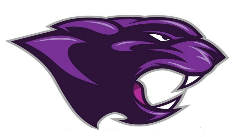 Board MeetingSeptember 2021September 2022 Board MeetingJr/Sr. High School PrincipalSBDM MeetingHeld on the 14th of September to discuss the carryover from last year. ABDM approved the adjustments to the SBDM Budget. Deeper LearningTwo of our teachers have attended a new training for Deeper Learning, Ms. Robison and Mr. Taylor attended on September 16th at WKEC. College Fair - Madisonville Community CollegeSenior class attended the college fair held at Madisonville Community College on the 21st.Picture DayPicture make – up day was held on the 21st of September by Jostens. Student Focus GroupMeet with Mr. Whalen for a luncheon on the 22nd. KASA Board of DirectorsI attended the Board of Directors meeting on the 22nd and 23rd. State Test Scores Quality Control Review Golf teamBoys competed in Regional Tournament Monday the 19thGirls competed in Regional Tournament Tuesday the 20th 